부정적인 생각들에 대한 처리/케네스 해긴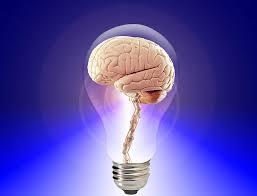 한 순간이라도 믿음으로 받은 내 축복에 반대되는 생각들을 허용하지 말라.고후1005. 상상(想像)들과①, 하나님의 지식(하나님에 관한 지식, 하나님을 숙지함)을 거슬러 스스로를 높이는 낱낱의 높은 것②을 내던지며, 또 낱낱의 생각을 그리스도의 청종에로 사로잡아 데려가고,　모든 생각과 욕심을 당신이 기도로서 구한 것을 확증하게 하십시요.패배에 관한 정신적인 이미지를 당신의 생각에 남도록 절대로 허용하지 마시기 바랍니다. 당신이 응답을 받은 것 에 대해 한 순간이라도 의심하지 마시기 바랍니다. 만약 의심이 집요하게 지속되면, 꾸짖어 물리치세요.성경은 마귀를 대적하라, 그리하면 마귀가 너에게서 도망칠 것이다라고 했습니다.(야고보서4:7) 의심은 마귀입니다. 의심을 대적하세요, 그리고, 의심을 꾸짖으시기 바랍니다. 당신의 생각을 하나님의 응답에 초점 맞추시기 바랍니다.당신이 구한 것에 대한 믿음에 도움을 주지 않는 모든 이미지와 제안, 비젼, 꿈, 인상, 느낌, 그리고 모든 그런 부정적인 생각들을 당신 삶에서 제거하고 근절시키시기 바랍니다. 당신의 사고에서 그런 생각들을 제거하고, 뿌리뽑고, 퇴치해야 합니다.마귀는 제안의 방식으로 접근하려고 합니다.어떤 사람들은 그들이 받은 모든 느낌과 비젼, 꿈, 인상이 다 하나님에게서 온 것이라고 생각합니다. 그러나, 사탄도 그런 방식으로, 우리의 사고의 영역에 들어 올 수 있습니다. 여러분은 그런 것들이 하나님에게서 왔는지, 마귀에게서 온 것인지를 분별할 수 있어야 합니다.당신의 믿음에 도움이 되지 않는 것들은 모두 마귀에게서 온 것입니다. 그러므로, 물리치시고, 제거하셔야 합니다.　제가 아는 목사님 중에 한분은 25년 동안 개척하고 목회하여 유명한 교회를 세우셨습니다. 그런데 50세가 되셨을 때에 육신적인 고통으로 목회활동을 중지하셔야만 했습니다. 그분은 신유를 믿는 순복음교회 목사님이셨지만, 자신의 병치유에 대한 믿음은 없었습니다. 왜냐하면, 어느 날 아침에 일어나 보니, 빛나는 옷을 입은 어느 사람이 자신의 방에 와있는 것을 봤기 때문이었습니다.이 목사님은 그가 예수님이신줄 알았습니다. 이사람이 말하길 “너를 고쳐주는 것은 내 뜻이 아니다”라고 말했답니다.그렇다면 예수님일 수가 없습니다.마태복음 8:17절에 보면, “그 자신이 우리의 허약함을 지시고, 우리의 질병을 담당하셨다.” 라고 했습니다.　마0817. 이는 대언자(代言者) 이사야에 의해 말해진 것이 성취되게 하려 하심이니, 이르시되, 친히 우리의 연약함(아스데네이아:나약함,질병,연약함,유약함)들을 취하셨으며, 우리의 질병들(노쏘스:해악,질병,허약,병)을 짊어지셨느니라 (바스타조: 들어올리다, 지탱하다, 운반하다, 짊어지다, 감당하다, ~을 가지고 가버리다). 　예수님은 하나님의 말씀입니다. 예수님은 하나님이 우리에게 하시는 말씀입니다.여러분이 하나님께서 역사하시는 것을 보기 원하신다면, 예수님을 쳐다 보시기 바랍니다. 그분은 선한 일을 하시고 마귀에게 억압받는 모든 자들을 고쳐주셨습니다.(사도행전10:38)　행1038. 하나님께서 나사렛 예수에게 성령으로와 권능으로 기름을 부으신 사정이라. 그분께서 선을 행하시며, 마왕에게 억눌리던 모든 이들을 낫게 하시며 두루 다니셨으니, 이는 하나님께서 그분과 함께 하셨음이라.　만약 예수님이 당신에게 환상으로 나타나셔서, 어러분의 병을 고쳐주는 것이 하나님의 뜻이 아니다라고 말한다면, 예수님은 자신이 거짓말쟁이다라고 말하는 것과 마찬가지입니다.주님께서 여러분을 위해 질병을 감당해주신 것이 주님의 뜻이 아닙니까?바로, 마귀가 이 목사님에게 나타나서 거짓 환상을 주었던 것입니다.불행하게도 그 목사님은 그 환상을 하나님의 뜻으로 받아들였던 것입니다. 하나님은 의심과 불신을 전하시는 분이 아니십니다.구하고 받은 것에 대한 믿음에 도움이 되지 않는 모든 제안이나, 환상, 이미지, 꿈, 인상, 그리고 모든 생각들은 완전히 파괴시켜야 합니다.생각은 관찰과 관계와 가르침에 의해 지배됩니다. 당신의 머리 속으로 들어오는 모든 악한 생각들을 막아내시고 지키시기 바랍니다.하나님에게서 받은 기도응답을 확증시키는데 도움이 되지 않는 모든 장소, 일들에서 멀리하시기 바랍니다.어떤 때에는 다른 모든 것들 중에서도 더욱 불신만을 가져다 주는 몇몇 교회들에게서도 피해야 합니다.우리는 여태껏 어떤 것들을 생각치 말아야 한다고 이야기했습니다.이제 하나님의 말씀으로부터 정확히 어떤 것들을 생각해야 하는지 보겠습니다.　빌0408. 끝으로 형제들아, 참된 것들은 무엇이든지, 정직한(쎔노스: 존경, 공경할 만한, 장중한, 정직한) 것들은 무엇이든지, 적법한(디카이오스: 공정한, 흠 없는, 거룩한, 의로운) 것들은 무엇이든지, 순수한(불순물 없는) 것들은 무엇이든지, 사랑스러운(프로스필레스: 친절한, 기쁘게 하는, 사랑스러운, 정다운) 것들은 무엇이든지, 좋은 소식에 속하는(유페모스: 칭찬하는, 칭찬할 만한, 좋은소식의) 무엇이든지, 만일 어떤 미덕(아레테: 남자다움, 용맹, 탁월함, 칭찬, 미덕, 도덕적 선양)이 있으면, 또 만일 어떤 칭송(에파이노스: 칭송, 찬양, 찬양할 만한 것)이 있으면, 그러한 것들을 숙고하라.--- 케네스 해긴 저서중에 ---Tags생각 말 혀